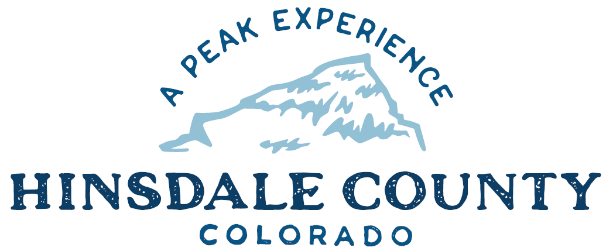 +HINSDALE COUNTYBOARD OF COUNTY COMMISSIONERS Tuesday, March 23, 20218 a.m.SPECIAL WORKSHOP & MEETINGCoursey Annex, 311 Henson Street, Lake CityJoin Zoom Meetinghttps://us02web.zoom.us/j/82049289244?pwd=VnZ3djJqVTArOGZVTGJXY1JZbE1kQT09Meeting ID: 820 4928 9244Passcode: 134989Or Dial in: 346 248 7799 8 am WORKSHOPDiscuss EnviRoad Quote for EarthBind Stabilizer for CR 30CLOSE WORKSHOPOPEN REGULAR MEETING   AGENDAConsider EnviRoad Quote for EarthBind Stabilizer for CR 30    		ADJOURN